Согласно графику в классах был проведен конкурс чтецов. Победитель защищал честь класса на школьном конкурсе. Равнодушных в зале не было. Каждый чтец  донес каждое слово до всех, кто присутствовал.  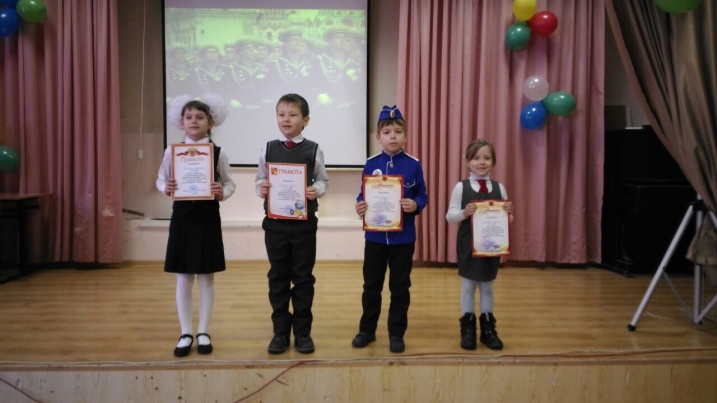 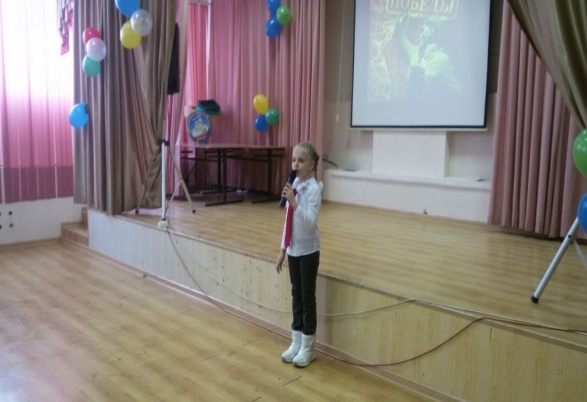 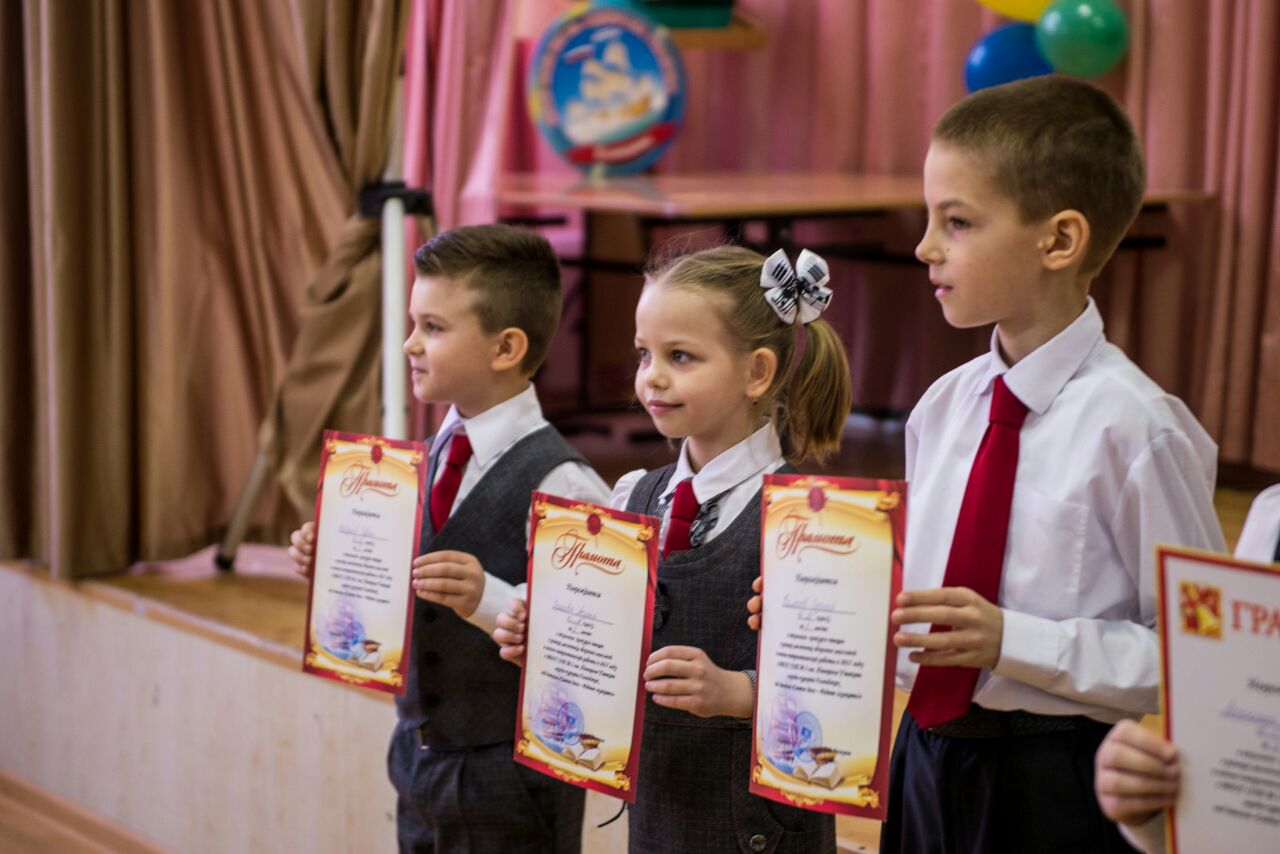 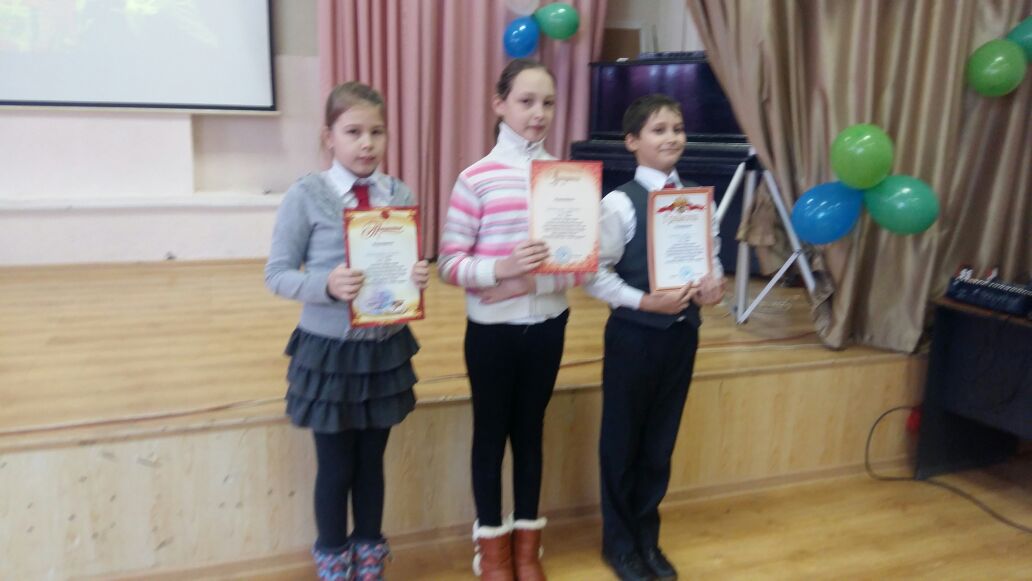 